Всероссийская акция «Внимание – дети!»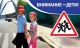 В ходе проведения месячника безопасности, всероссийской акции «Внимание — дети!» Министерство общего и профессионального образования Свердловской области направляет информацию по предупреждению дорожно-транспортного травматизма детей, являющихся пассажирами автотранспортных средств, о безопасном использовании детских удерживающих устройств (далее — ДУУ).Необходимо уделить особое внимание вопросам безопасного использования родителями-водителями ДУУ, профилактике гибели и травмирования несовершеннолетних водителей вело- и мототехники.Информационные материалы о безопасном использовании ДУУ по ссылке для скачивания материалов:https://cloud.mail.ru/public/59YB/TDhgB63n6